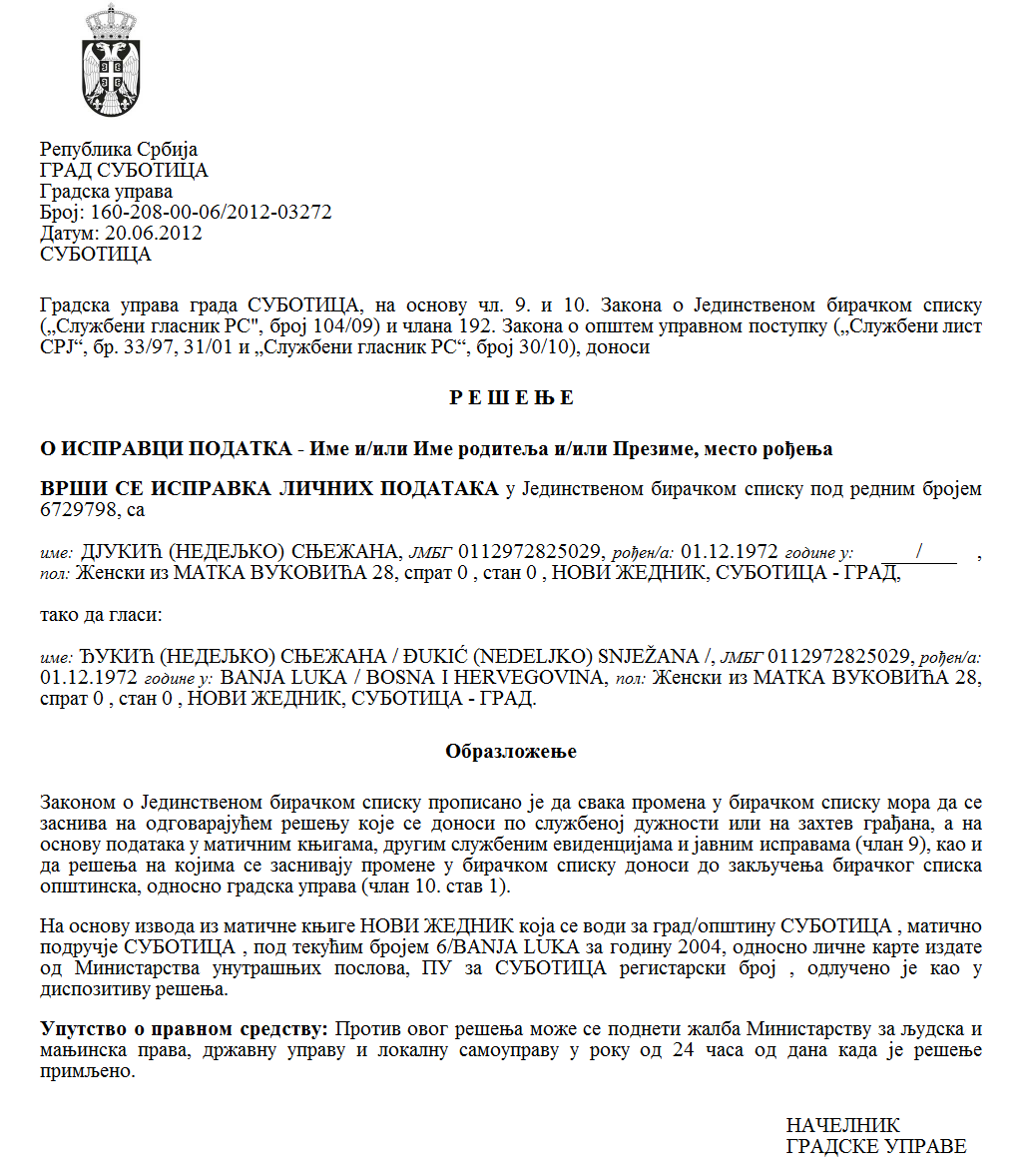 Szerb Köztársaság Vajdaság Autonóm Tartomány Zenta község  Zenta község polgármestere  Szám: 001841581 2024 08858 004 012 000 001Dátum: 2024.06.05. Z e n t a NYILVÁNOS FELHÍVÁSZENTA  KÖZSÉG ÁLLAMI TULAJDONÚ  MEZŐGAZDASÁGI FÖLDERÜLETEI TÉRÍTÉSMENTES HASZNÁLATÁRA VALÓ JOGOSULTSÁG ÉRVÉNYESÍTÉSÉRE A  2025. ÉVRE VONATKOZÓAN  A mezőgazdasági földterületről szóló törvénnyel (az SZK Hivatalos Közlönye,  62/06., 65/08. – más törv.,  41/09., 112/2015., 80/17. és  95/18. sz. – más törv.)  és    az állami tulajdonú mezőgazdasági földterület bérlete és  használata feltételeiről és  az eljárásáról szóló  szabályzattal (az SZK Hivatalos Közlönye,  16/2017.,  111/2017., 18/2019., 45/2019., 3/2020., 25/2020., 133/20 és 63/21 sz.) összhangban  Zenta község polgármestere  kiírja a nyilvános felhívást, amellyel tájékoztatja: hogy a mezőgazdasági földterület  térítésmentesen  használatára az állami tulajdonú mezőgazdasági földterület  adható, a  területben amely megfelel   a  tevékenységnek, amellyel foglalkoznak, éspedig: az oktatási intézményeknek – iskoláknak,  mezőgazdasági  szakszolgálatoknak és szociális intézményeknek, legtöbb 100 hektárig,  a felsőfokú intézményeknek – karoknak  és  tudományos  intézményeknek, amelyeknek az alapítója az állam és  a  büntetőszankciók  végrehajtásában illetékes intézményeknek, legtöbb 1.000 hektárig,hogy a mezőgazdasági földterület  térítésmentesen  használatára az állami tulajdonú mezőgazdasági földterület  adható az állami tulajdonú   jogi  személyeknek, amelyek  regisztráltak  az erdészeti tevékenység terén. hogy küldjék meg  a szükséges dokumentációt a térítésmentes használatra való jogosultság   érvényesítésére a 2025-ös évre  Zenta  község területén az állami tulajdonú  mezőgazdasági  földterületekre, 2024. október 31-éig. Szükséges dokumentáció: Kérelem a térítésmentes használatra való jogosultság érvényesítésére  a  felelős személy általAz intézmény alapítói aktusát, illetve  jogi személy esetében   a  gazdasági regiszterből a kivonat (nem idősebb hat hónapnál), amellyel   bizonyítja, hogy az alapítója a Szerb Köztársaság, az autonóm tartomány vagy a helyi önkormányzati  egység.A hatásköri, a  tudományban, oktatásban, szociális védelemben, mezőgazdaságban, illetve  igazságügyben illetékes minisztérium  nyilatkozatát,  amelyből megállapítható a kérelem benyújtójának  jogi státusa,  a feltételek meglétének megállapítása céljából a földterület   térítésmentes  használatára való jog érvényesítését illetően.  A mezőgazdasági termelésre  a térítésmentes  használatot  illetően – a nyilatkozat, amelyet büntetőjogi  és  anyagi felelősség tudatában ad  a  benyújtó felelős személye,   az aktivitások tervével, minden kataszteri parcellára (vagy parcellarészre) vonatkozóan, amely tárgya  a  kérelemnek a feltüntetett területén,  amellyel  tanúsítja, hogy  az aktivitást   összhangban a  tevékenységgel végzik,  amellyel foglalkoznak  (oktatási, tudományos,  kutatói, szociális). 
A kérelem benyújtói a  szükséges dokumentációt  ezen nyilvános felhívásból   hitelesítetlen  másolatban küldik  meg, olvashatóak kell, hogy legyenek, miközben a bizottság fenntartja a jogát, hogy szükség esetén   kérje  a megküldött dokumentum  eredetijét  vagy hitelesített másolatát.  A kérelem űrlapja  átvehető minden munkanapon 7-től 15 óráig  a Zentai Községi Közigazgatási Hivatal gazdasági és helyi gazdaságfejlesztési  osztályának helyiségeiben, Zentán a Fő tér 1-es szám alatt, I. emelet, 30-as iroda, vagy letölthetik  a honlapról www.zenta-senta.co.rs. A kérelmek és a szükséges dokumentáció  megküldésének  határideje a jelen  nyilvános felhívás szerint  2024. október 31. A kérelmet, amely a jelen nyilvános felhívásban   megállapított dátum letelte után    érkezik be,   határidőn kívülinek tekintjük és  a  bizottság   azt a   benyújtójának bontatlanul  visszajuttatja. A kérelmet a szükséges dokumentációval közvetlenül az iktatóba kell benyújtani vagy posta útján küldeni, zárt borítékban, az elülső oldalon a megjelöléssel: Kérelem  a mezőgazdasági földterület térítésmentes használatára  a  2025-ös évben,   Zenta község területén a 2025-ös évben  a mezőgazdasági  földterületek  védelme, rendezése  és  használata éves programjának a kidolgozásában illetékes bizottságnak,  a következő címre: Zentai Községi Közigazgatási Hivatal,   gazdasági és helyi gazdaságfejlesztési  osztály, Zenta, Fő tér 1,  a  boríték hátulján fel kell tüntetni  a kérelem benyújtójának a   megnevezését / családi és utónevét és  a lakcímét.  A kapcsolattartó személy minden információt illetően ezzel a nyilvános felhívással kapcsolatban Kóródi Mihály, telefonszáma: 024/655-427, e-mail: misi@zenta-senta.co.rs, vagy személyesen a Zentai Községi Közigazgatási Hivatal gazdasági és hely gazdaságfejlesztési osztály helyiségeiben, Zenta, Fő tér 1, I. emelet, 30-as számú iroda.  A jelen nyilvános felhívást közzé kell tenni Zenta Község Hivatalos Lapjában, a Zentai Községi Közigazgatási Hivatal hirdetőtábláján és a helyi irodákban, valamint Zenta község honlapján.  Czeglédi Rudolf s.k.A KÖZSÉG POLGÁRMESTERE 